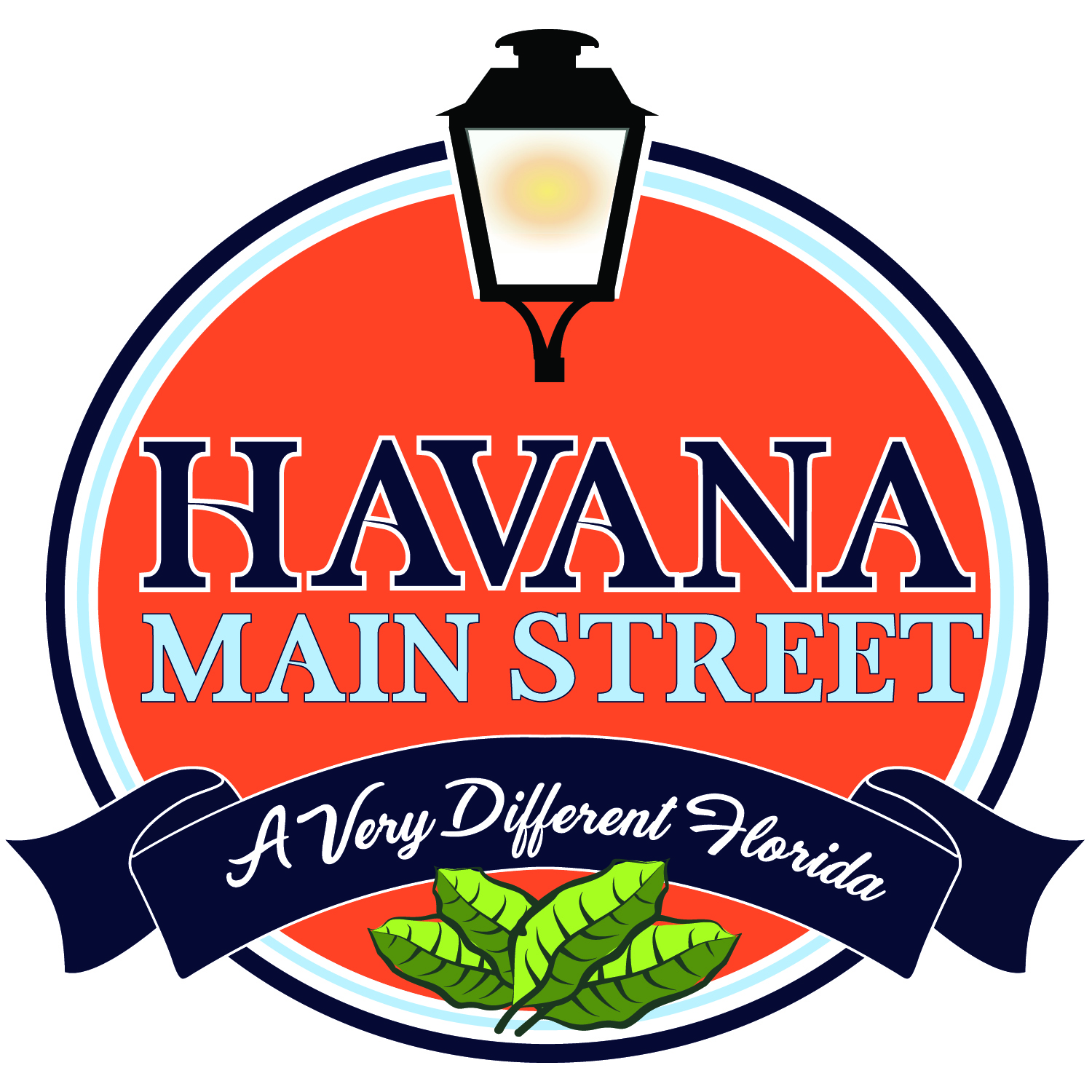 Pumpkin Festival October 8, 2022Vendor ApplicationThe event Chair and/or Booth Coordinator have absolute right of refusal of any booth vendor. If vendors apply and are refused, their application fee will be returned.  NOTE: Make checks payable to Havana Main StreetBusiness / Vendor Name:__________________________________________________________________________Name:                                                                                     Phone:Address:Email:Description of merchandise/food to be sold or activity to be carried out:State Sales Tax #:                                                              State License # (if applicable):Circle Your Category				Electrical is $ 25 additional Vendor	  			 Booth Space 10 x 10			$75.00Food Vendor (Prepackaged)	   Booth Space 10 x 10			$75.00				Non-profit, Informational	  Booth Space 10 x 10			$35.00Non-profit, Selling		  Booth Space 10 x 10			$50.00Food Vendor / Onsite Consumption           Small Booth Space 10 x 10	$150.00        Large Booth Space 10 x 20          $250.00You will prepare and sell food onsite that will be consumed onsite. Rules (All Vendors): Vendor is responsible for providing all necessary equipment, tables, rain covering, etc. Vendor will be allowed to sell or display only the types of products as described above. Event officials reserve the right to refuse the display/sale of any item that is offensive, obscene, or otherwise not in keeping with the family atmosphere of the festival. Vendors will accept the location assigned and remove vehicles from site at designated times. Please do not block merchant driveways. Electricity is limited and must be requested at the time of application. Each booth granted electricity will be allowed an outlet and must provide own 100-foot heavy-duty outdoor UL approved extension cord. A copy of extended insurance coverage must be provided before set-up. You will be responsible for site cleanup at the time of the event closure. NO PETS ALLOWED. ALL VENDORS ARE TO REMAIN IN PLACE UNTIL 5:00 P.M. or other announced time. Food vendors only: Tents must be made of fire retardant materials if food is cooked on site. Vendor must recapture any wastewater, cooking materials and ALL trash. PAYMENT MUST BE RECEIVED BY MONDAY, October 1, 2022. NO REFUNDS will be given for any reason. Spaces must not be shared or sub-let unless prior approval is received by event staff in writing. Set-up time will be 7:30 A.M.- 9:30 A.M. unless otherwise advised. NO LATE SET-UPS WILL BE ALLOWED.I agree to comply with all state and local requirements as well as the rules stated within this application. I understand that I am required to secure any licenses/permits, etc. required by all governing authorities that may have jurisdiction over products to be sold as described above. I will remain open during the times set for the event. I hereby release and forever discharge from liability the Town of Havana, the Havana Main Street, and/or the event, its sponsors and their affiliated companies, businesses, officers, agents and employees. I will NOT hold event or event organizers responsible for loss due to theft, damage or acts of God. I understand that this event in no way guarantees any returns or benefits.Signature                                                                                                  DateRETURN APPLICATION AND CHECK TO:Havana Main Street, Box 346, Havana, FL 32333FOR QUESTIONS:  Contact Nancy Saunders(Co-Chair) at (850) 567-4281 or  blackcrowllc@yahoo.com. 